République Algérienne Démocratique et PopulaireMinistère de l’enseignement supérieur et de la recherche scientifiqueUniversité de Bejaia - Campus Aboudaou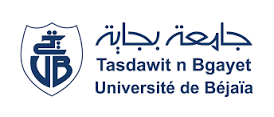 Faculté des lettres et des languesDépartement de françaisFiche de vœux - Master 1Nom et Prénom : 	Date et lieu de naissance :	Adresse e-mail :  	Téléphone : ………….…………………… Date et lieu d’obtention de la licence : 	Indiquez ci-dessous vos choix par ordre de préférence de 1 à 5.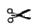 …………………………………………………………………………………………………....................................République Algérienne Démocratique et PopulaireMinistère de l’enseignement supérieur et de la recherche scientifiqueUniversité de Bejaia - Campus AboudaouFaculté des lettres et des languesDépartement de françaisFiche de vœux - Master 1Nom et Prénom : 	Date et lieu de naissance :	Adresse e-mail :  	Téléphone : ………….…………………… Date et lieu d’obtention de la licence : 	Indiquez ci-dessous vos choix par ordre de préférence de 1 à 5.Master Sciences du LangageMaster Linguistique et Langues AppliquéesMaster Littérature et civilisationsMaster Littérature et Approches interdisciplinairesMaster Didactique des Langues étrangèresMaster Sciences du LangageMaster Linguistique et Langues AppliquéesMaster Littérature et civilisationsMaster Littérature et Approches interdisciplinairesMaster Didactique des Langues étrangères